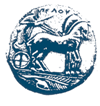 ΤΡΟΠΟΠΟΙΗΣΗ ΗΜΕΡΟΜΗΝΙΑΣ ΔΙΕΞΑΓΩΓΗΣ ΤΟΥ ΜΑΘΗΜΑΤΟΣ «ΕΙΣΑΓΩΓΗ ΣΤΗΝ ΕΠΙΣΤΗΜΗ ΤΩΝ ΤΡΟΦΙΜΩΝ»  Α΄ ΕΞΑΜΗΝΟΥ Σας γνωστοποιούμε την ακόλουθη ενημέρωση από την διδάσκουσα του μαθήματος κα Χρανιώτη:Λόγω προσωπικού κωλύματος, το μάθημα ΕΙΣΑΓΩΓΗ ΣΤΗΝ ΕΠΙΣΤΗΜΗ ΤΩΝ ΤΡΟΦΙΜΩΝ δεν θα διεξαχθεί την Πέμπτη 29/10  16:00-18:00μμ αλλά την Παρασκευή 30/10/2020 και ώρα 12:00-14:00μμ .Για να παρακολουθήσετε το μάθημα παρακαλούμε συνδεθείτε στο ακόλουθο link:Παρασκευή 30/10/2020 και ώρα 12:00-13:00μμMeeting InformationMeeting link: https://meetingsemea4.webex.com/meetingsemea4/j.php?MTID=me06345b17d3cde30a62a2c49f4995a61Meeting number: 163 347 1343Password: k4mDfMEFb35 (54633633 from video systems)Παρασκευή 30/10/2020 και ώρα 13:00-14:00μμMeeting InformationMeeting link:https://meetingsemea4.webex.com/meetingsemea4/j.php?MTID=m14b99339931cca9360b0609f404c193bMeeting number: 163 606 3986Password: bdUmEXnU692 (23863968 from video systems)Το μάθημα έχει συνολικά δίωρη διάρκεια και θα διεξαχθεί σε δύο διαφορετικά link που θα διαδεχθούν το ένα το άλλο. Δεν υπάρχει περιορισμός στον αριθμό των συμμετεχόντων.Επισημαίνουμε ότι για να συνδεθείτε δεν είναι απαραίτητοι οι ιδρυματικοί λογαριασμοί σας.                                Καλαμάτα, 29/10/2020Εκ της Γραμματείας του ΤμήματοςΕΛΛΗΝΙΚΗ  ΔΗΜΟΚΡΑΤΙΑΠΑΝΕΠΙΣΤΗΜΙΟ ΠΕΛΟΠΟΝΝΗΣΟΥΣΧΟΛΗ ΕΠΙΣΤΗΜΩΝ ΥΓΕΙΑΣΤΜΗΜΑ ΕΠΙΣΤΗΜΗΣ ΔΙΑΤΡΟΦΗΣ ΚΑΙ  ΔΙΑΙΤΟΛΟΓΙΑΣ